Мониторинг системы образования                                                         Промышленновского муниципального района за 2018 год.Итоговый отчет подготовлен на основе показателей мониторинга системы образования (приказ Министерства образования и науки Российской Федерации от 15.01.2014 № 14) и методики их расчета (приказ Министерства образования и науки Российской Федерации от 11.06.2014 № 657) в соответствии с перечнем обязательной информации о системе образования, подлежащей мониторингу, утвержденным постановлением Правительства Российской Федерации от 05.08.2013 № 662. Отчетная информация предоставляется в соответствии с формой итогового отчета о результатах анализа состояния и перспектив развития системы образования, утвержденной приказом Министерства образования и науки Российской Федерации от 27.08.2014 № 1146.В качестве приоритетных источников информации определены формы федеральных статистических наблюдений, формы отчётных информаций муниципального и регионального уровней.С целью обеспечения на территории Промышленновского муниципального района доступности и качества образовательных услуг в соответствии с современными требованиями государства, с учетом потребностей социума и участников образовательных отношений  Управлением образования администрации Промышленновского муниципального района в 2018 году реализовывалась Муниципальная программа «Развитие системы образования и воспитания детей в Промышленновском районе» на 2018-2021 годы», утвержденная Постановлением администрации Промышленновского муниципального района от 09.11.2017 № 1269-П.Деятельность Управления образования администрации Промышленновского муниципального района  (далее – Управление образования) в 2018 году проходила в соответствии с планом работы на 2018 год, разработанным в соответствии с муниципальной Программой  «Развитие системы образования и воспитания детей в Промышленновском районе» на 2018-2021 годы», утвержденной Постановлением администрации Промышленновского муниципального района от 09.11.2017 № 1269-П.В течение года Управлением образования неоднократно рассматривались вопросы, связанные с основными направлениями деятельности на совещаниях с руководителями, проводился систематический мониторинг деятельности по обозначенным направлениям, что позволило достичь определенных положительных результатов за счет эффективного взаимодействия всех структур системы образования по повышению качества образования, выявить проблемы и наметить пути их решения.Система образования Промышленновского муниципального района представлена  37 муниципальными образовательными организациями.Сведения о развитии дошкольного образованияДеятельность Управления образования  в сфере дошкольного образования направлена на сохранение имеющейся сети дошкольных образовательных организаций, обеспечение государственных гарантий прав граждан на получение общедоступного и бесплатного дошкольного образования, повышение его качества, осуществление  преемственности дошкольного и начального общего образования.Сеть дошкольных образовательных организаций насчитывает                         15 дошкольных образовательных организаций и 24 дошкольных группы при 11 школах.  В 2018 году в муниципальную собственность передан имущественный комплекс частного дошкольного образовательного учреждения «Детский сад № 166 открытого акционерного общества «Российские железные дороги», дошкольные группы присоединены к детскому саду «Светлячок». Услугу дошкольного образования получают 2242 ребенка, в том числе в садах поселка обучаются 1114 детей. Общий процент посещающих детские сады детей по отношению ко всей численности детей от 2 месяцев до 7 лет в районе составляет 54,3%.Указ Президента Российской Федерации по обеспечению стопроцентной доступности дошкольного образования для детей от 3-х лет выполнен.В настоящее время актуальной очередности для детей дошкольного возраста в детские сады в  районе нет. И практически все дошкольные учреждения района начинают принимать  детей  от года. Тем не менее, остается проблема доступности образования для детей в возрасте от 2-х месяцев.В целях создания единых стартовых возможностей при поступлении в школу, для детей, не посещающих детские сады, работают группы предшкольной подготовки: в Учреждении дополнительного образования  «Дом детского творчества»  — 2 группы (32 ребенка); на базе Васьковского детского сада — 1 группа (10 детей).На базе МАДОУ «Промышленновский детский сад «Сказка» оказываются платные услуги по изучению английского языка, ритмопластики, изобразительной деятельности, коррекция речевых нарушений (занятия с логопедом), обучению основам плаванья.В целях развития негосударственного сектора и доступности дошкольного образования в Плотниково функционирует платная группа кратковременного пребывания художественно – эстетического развития (предприниматель Зайцева Лариса Николаевна) (17 детей).Все дошкольные образовательные организации и дошкольные группы реализуют образовательные  программы дошкольного образования и имеют  лицензию на осуществление образовательной деятельности.   В системе дошкольного образования выстроена эффективная работа районных методических объединений, которая способствует повышению качества работы педагогов. В 2018 году МАДОУ «Промышленновский  детский сад «Сказка» работал   в режиме муниципальной экспериментальной площадки: - по теме: «Экологическая тропа как средство повышения экологической культуры дошкольников в условиях реализации ФГОС ДО» на основании приказа Управления образования  от 02.10.17 г. 540-1 «О внесении изменений в инновационную деятельность образовательных организаций Промышленновского муниципального района».Анализ работы системы дошкольного  образования в  Промышленновском муниципальном  районе в 2018 году показывает  её стабильную  организацию и  функционирование  в условиях современных требований. Педагоги дошкольного образования  формируют  образовательную среду в соответствии с ФГОС ДО, гибко реагируют на меняющиеся запросы родителей, выстраивают отношения с социальными партнерами для привлечения дополнительных образовательных ресурсов. Дошкольные образовательные организации активно сотрудничают с учреждениями дополнительного образования,  учреждениями культуры, районным краеведческим музеем, районной библиотекой, участвуя в различных мероприятиях, конкурсах, спортивных массовых мероприятиях.Средний показатель численности воспитанников на одного педагогического работника составляет 10,6 детей. Дорожная карта в районе выполняется. Педагогическими кадрами детские сады укомплектованы полностью. В 2018-2019 учебном году в системе дошкольного образования работали 265  педагогических работников, из них 198 воспитателей, 13 старших воспитателей, 13 музыкальных руководителей,  1 педагог-психолог, 9 учителей-логопедов, 8 инструкторов по физической культуре,                          1 социальный педагог, 6  педагогов дополнительного образования.  Среднемесячная заработная плата  в 2018 году составила 31914 рублей при плановом показателе 28884 рубля.В дошкольных образовательных  учреждениях создана материально-техническая база для жизнеобеспечения и развития детей,  которая соответствует требованиям реализации основной образовательной программы:санитарно-эпидемиологическим правилам и нормативам;пожарной безопасности;обеспеченности средствами обучения и воспитания в соответствии с возрастом и индивидуальными особенностями развития детей;организации предметно-развивающей среды;обеспеченности учебно-методическим комплектом, оборудованием, оснащением.Водоснабжением, центральным отоплением, канализацией обеспечены все ДОО. Бассейнов два, в  здании МБОУ Промышленновский детский сад «Сказка» и в здании  МБДОУ «Детский сад «Светлячок» по                          ул. Коммунистической, 18, в остальных дошкольных образовательных организациях они не предусмотрены типовыми проектами.В аварийном состоянии зданий детских садов нет, текущий ремонт проводится  ежегодно в каждом детском саду.  В этом году  отремонтировали канализацию в Тарасовском, Вагановском детских садах, частично  заменили оконные блоки на окна ПВХ в детском саду МБДОУ Плотниковский детский сад «Теремок». Систему отопления заменили на новую в Трудовском детском саду, в дошкольной группе МБОУ «Титовская ООШ», в здании по                             ул. Кооперативной  МБДОУ д/с № 1 «Рябинка».  Отремонтировали туалеты в этом-же здании. В дошкольной группе Плотниковской основной школы смонтирована пожарная лестница. На приобретение постельного белья для дошкольных организаций и дошкольных групп направлено 2,3 миллиона рублей.Федеральным государственным образовательным стандартом дошкольного образования установлены требования к оснащению образовательного процесса дошкольной образовательной организации техническими средствами обучения. Одним из таких средств являются информационно – коммуникационные  технологии, которые на современном уровне развития дошкольного образования активно используются во всех направлениях деятельности: в управлении, образовательном процессе, во взаимодействии с родителями воспитанников. Все дошкольные образовательные организации формируют открытые и общедоступные информационные ресурсы. В каждом детском саду есть стабильно функционирующий официальный сайт в сети Интернет, содержащий информацию о деятельности учреждения в  соответствии с требованиями законодательства.В 2018 году в дошкольных образовательных учреждениях получали образование  17  (0,8 %) – детей-инвалидов, 27 (1,5%) детей с ОВЗ.Ежегодно проводится диспансеризация обучающихся, по результатам формируются группы здоровья.  Информацияо количестве детей по группам здоровья	В 2018 году изменения сети  дошкольных образовательных учреждений, в том числе реорганизации и ликвидации  не было.  В настоящее время в стадии реорганизации находится одно учреждение – МБОУ «Тарасовский детский сад».Финансово-экономическая деятельность дошкольных организаций Промышленновского муниципального района направлена на выполнение государственных (муниципальных) заданий и предоставление в соответствии с ним государственных (муниципальных) услуг.В 2018 году финансово-экономическая деятельность осуществлялась согласно постановлению администрации Промышленновского муниципального района от 09.11.2017 № 1269-П «Об утверждении муниципальной программы «Развитие системы образования и воспитания детей в Промышленновском районе» на 2018-2021 годы». Ежегодно составляется и утверждается план финансово-хозяйственной (ПФХД) деятельности по бюджетным средствам и средствам, полученным из внебюджетных источников.Финансово-экономическая деятельность дошкольных организаций направлена на повышение качества и доступности предоставляемых образовательных услуг населению Промышленновского муниципального района за счет эффективного использования материально-технических, кадровых, финансовых и управленческих ресурсов.Большое внимание уделяется созданию безопасных условий. Безопасные условия пребывания в образовательном учреждении – это, в первую очередь, условия, соответствующие противопожарным, санитарным и техническим нормам и правилам, возрастным особенностям дошкольников.Во всех дошкольных образовательных  учреждениях имеется ограждение, территории освещены по периметру, смонтировано видеонаблюдение, имеется АПС, в ночное время охрана в детских садах осуществляется сторожами.Для соблюдения пропускного режима в 2018 году во всех детских садах установлены домофоны.  Имеются кнопки вызова охраны в садах поселка. Оборудование, установленное на площадках систематически обследуется, составляются акты. Инвентарь и игровое оборудование также соответствуют требованиям безопасности. Сотрудниками детских садов ежедневно проводятся проверки состояния мебели и оборудования групп. Вся мебель в группах и оборудование на площадках закреплены. Установленное оборудование имеет сертификаты. Своевременно проводятся инструктажи с сотрудниками по охране жизни и здоровья детей, обучение сотрудников действиям в чрезвычайных ситуациях,  проводятся плановые и внеплановые учебные тренировки эвакуации детей и сотрудников из здания  в случае возникновения пожара или чрезвычайной ситуации. Все педагогические работники прошли обучение по оказанию  первой доврачебной помощи.2. Сведения о развитии начального общего образования , основного общего образования и среднего общего образования. Сеть общеобразовательных организаций Промышленновского муниципального района представлена 16 учреждениями. В 2018-2019 учебном году в общеобразовательных организациях  обучалось 5815  школьников, в 353 классах, в том числе 49 детей в МБОУ «Протопоповская ООШ», которая является малокомплектной.   Доля обучающихся в общей численности населения от 7 до 18 лет составляет 81%.По-прежнему сохраняется вторая смена в школах поселка. Образовательный процесс организуется по ступенчатому расписанию, поэтому количество учащихся , которые обучаются во вторую смену остается стабильным - 118  учеников. Программы начального общего, основного общего образования реализуются  в 16 общеобразовательных организациях, в том числе среднего общего образования в 7 средних школах, адаптированные образовательные программы  в МКОУ «Падунская школа-интернат» и МБОУ «Заринская СОШ им. М.А. Аверина».      Все школы муниципалитета в 1-8 классах работают по федеральным государственным образовательным стандартам, более 90% учителей  прошли курсы повышения квалификации в объеме 72 часа для работы по ФГОС. Начальное общее образование получали  2550 детей, уровень основного общего осваивали 2622 учащихся, среднего общего – 293, адаптированные образовательные программы осваивали 310 детей.По ФГОС общего образования обучаются  83% учащихся от общего числа учеников. Это учащиеся  1-8 классов всех школ, а также в рамках эксперимента    учащиеся 9-10-х классов МБОУ «Промышленновская СОШ      № 56» и учащиеся 9-11-х  классов МБОУ «Заринская СОШ им.                  М.А. Аверина». 850 учащихся 7-11 классов общеобразовательных организаций района приняли участие в муниципальном этапе Всероссийской олимпиады школьников по 18 предметам. А в прошлом году было 732 учащихся.Один обучающийся нашего района стал призером регионального этапа Всероссийской предметной олимпиады школьников по ОБЖ, Кольчуганов Сергей, ученик 10 класса школы №56, учитель Ольга Алексеевна              Бардокина - Лыба.Количество призеров областной олимпиады школьниковВ этом году все школы приняли участие в мониторинговых исследованиях качества образования – Всероссийских проверочных работах, в апробации региональной проверочной работы в 8-х классах по английскому языку, в региональной комплексной контрольной работе для 4-х классов. В Национальных исследованиях качества образования по географии принимали участие учащиеся 7-х и 10-х классов.Работы писали около 2500 учащихся 4-ых, 5-ых, 6-х,  7-х, 8-ых,  10-ых и  11-ых классов школ района.По результатам  ВПР три школы  вошли в список  учреждений с признаками необъективных результатов. Школами с сомнительными результатами ВПР 2018 года  признаны: МБОУ «Вагановская  СОШ», МБОУ «Падунская СОШ», МБОУ «Тарасовская СОШ».В общеобразовательных организациях района  работают 697 руководящих и педагогических работников, из них 384 – учителя. 58 % педагогов, работающих в школах, имеют высшее профессиональное образование. Стаж до 5 лет имеют 7%  учителей, в возрасте до 35 лет – 103 человека (14%).Средний районный показатель прохождения педагогами курсов повышения квалификации – 98 %.  Высшую и первую категорию имеют - 45% учителей. На 1 педработника в районе приходится 13,68  учеников.В 2018 году средняя заработная плата учителей составила 32603  рублей, при целевом показателе 29806, в 2017 году - 29633 рублей.Материально-техническое и информационное обеспечение общеобразовательных организаций.Состояние материально – технической базы и содержание зданий школ соответствует санитарным нормам и пожарной безопасности. Водоснабжением, центральным отоплением, канализацией обеспечены все школы района, перебоев в работе коммуникаций не выявлено, текущий ремонт коммуникаций проводится к приёмке образовательных организаций в летний период.Территории   всех   школ  имеют  ограждение,  по  периметру  зданий предусмотрено наружное электрическое освещение. В течение пяти лет сумма на подготовку образовательных учреждений к новому учебному году ежегодно увеличивается. В этом году на эти цели выделено  27  миллионов рублей.          Сделан капитальный ремонт крыши в школе № 56 (здание детского сада в д. Уфимцево).Произвели ремонт системы отопления в здании МБОУ «Окуневская СОШ»,  а также в  мастерских МБОУ «Пьяновская ООШ».Произведен ремонт санузлов в МБОУ «Промышленновская СОШ № 2» 2, установка кабинок в санузле для мальчиков в МБОУ «Плотниковская ООШ». Отремонтирован водопровод и канализация в МБОУ «Лебевская ООШ» и МБОУ «Протопоповская ООШ».Полностью заменили окна в МБОУ «Протопоповская ООШ», в кабинете технологии МБОУ «Вагановская СОШ».Заменен пол на цокольном этаже МБОУ «Калинкинская ООШ», в кабинетах начальных классов МБОУ «Краснинская ООШ», в спортивном зале МБОУ «Плотниковская ООШ».Заменили светильники в кабинетах МБОУ «Вагановская СОШ», МБОУ «Лебедевская ООШ» и МБОУ «Плотниковская ООШ», электропроводку в МБОУ «Падунская СОШ»,  МБОУ «Промышленновская СОШ № 2» в            с. Морозово, МБОУ «Пьяновская ООШ», МБОУ  «Окуневская СОШ» и МБОУ «Заринская СОШ им. М,А. Аверина».В МБОУ «Падунская СОШ» заменим 200 метров вводного электро-кабеля, Установлены  спортивные площадки в МБОУ «Тарасовская СОШ» и МБОУ «Промышленновская СОШ № 2». Проведен капитальный ремонт спортивного зала МБОУ «Краснинская ООШ».На текущий ремонт и подготовку образовательных учреждений к новому учебному году из районного бюджета выделено около 1 миллиона рублей.Принято решение по строительству новой школы в с. Журавлево, проведен  аукцион, в 4 квартале 2018 года начато строительство новой школы.За два года образовательные организации, имеющие собственные котельные переведены на автономные.На приобретение учебников для начальной школы в образовательные организации района выделено 1 миллион рублей.Доступ к сети Интернет имеется во  всех образовательных учреждениях.В каждой школе имеется компьютерный класс. Компьютеры, имеющиеся в школе, оснащены доступом в Интернет и подключены к локальной сети,  это способствует использованию ИКТ-технологий в  образовательном процессе. Обеспеченность интерактивным учебным оборудованием и программным обеспечением и создание в школах интерактивной образовательной среды, способствует развитию интеллектуальных, творческих способностей, самостоятельности учащихся в условиях введения ФГОС. В районе осуществляется информационное взаимодействие образовательных организаций, включая электронный документооборот, публичную отчетность всех учреждений системы образования, перевод образовательных услуг в электронный вид. На сегодня 100 % общеобразовательных организаций имеют веб-сайты, все школы перешли на ведение электронного журнала.Условия получения начального общего, основного общего и среднего общего образования  лицами с ОВЗ и инвалидами.В общеобразовательных учреждениях района создаются условия, обеспечивающие равный доступ к образованию для всех учащихся с учётом образовательных потребностей и индивидуальных возможностей.В 2017-2018 учебном году в школах района обучались 349 детей с ОВЗ, в том числе 275 в МОКУ «Падунская школа-интернат», 103 ребенка-инвалида, 45 из них находились на индивидуальном обучении на дому,  2 ребенка – инвалида на дистанционном обучении. Во всех образовательных организациях установлены кнопки-вызова для вызова персонала, нанесена контрастная окраса крайних ступеней, пандусов, на входных дверях прикреплены желтые круги. На сегодняшний день 100% образовательных организаций провели данные мероприятия.Три школы в районе, реализуют программу  «Доступная среда»:  МБОУ «Промышленновская СОШ № 56», МБОУ «Падунская СОШ», МБОУ «Заринская  СОШ  им.  М.А. Аверина». В  данных  школах   создана универсальная безбарьерная среда, позволяющая получать образовательные услуги   детям-инвалидам и детям с ОВЗ, оборудованы классы для учителей - логопедов, психологов. Данные общеобразовательные организации осуществляют свою деятельность в соответствии с  программами коррекционной работы основных образовательных программ с учетом специфики нарушений развития учащихся и поставленного оборудования в рамках ФЦП «Доступная среда».Результаты  аттестации лиц, обучающихся по образовательным программам начального общего, основного общего и среднего общего образования.Главной задачей остается повышение качества образования. Сегодня его характеризуют результаты итоговой аттестации выпускников.              В 2018 году учащиеся 9-х классов участвовали в итоговом  собеседовании. Результат собеседования оценивается как «зачет» или «незачет» и является допуском к основному государственному экзамену.  Всего в ГИА  9 классов принимали участие 484 выпускника. По результатам ОГЭ все выпускники получили аттестаты об основном общем образовании.	В 9 классах 13 выпускников получили  по одной двойке (из школы      № 56, Окуневской, Падунской, Краснинской, Заринской, Протопоповской), 6 из них пересдавали ОГЭ в дополнительный период, а в 2017 году таких было двое.6 двоек по литературе, из них 4 двойки в Краснинской школе и 2 в Заринской. Это ученики с крайне низкими образовательными возможностями и низкой учебной мотивацией.Итоги ОГЭ за три года.Средний бал ОГЭ, 2018г.Все  одиннадцатиклассники справились с сочинением и получили допуск к государственной итоговой аттестации. По результатам ЕГЭ все 142 выпускника получили аттестаты. При этом снизилось качество сдачи ЕГЭ, средний бал по району по предметам по выбору в этом году составляет 50,7, тогда как в прошлом году 53,9 бала. В течение 2-х лет нет стобальников.В этом году в 11-х  классах 28 двоек, это на 10 двоек больше, чем в прошлом, из них 12 двоек по обществознанию и 7 по химии.В ходе анализа выявлено, по двойкам  лидирует школа № 56 –  у нее 13 двоек (5 – обществознание, 5 - химия, по одной двойке по истории, информатике, биологии) на втором месте – Заринская школа 10 двоек (5 – обществознание, 2-математика профильная, по одной двойке по истории, информатике, биологии), в школе № 2  две двойки по химии и русскому языку, в Тарасовской школе по одной двойке по химии, обществознанию, в Окуневской одна двойка по обществознанию.Средний балл по основным предметам на ЕГЭ в 11 классах за три годаКоличество обучающихся, сдавших ЕГЭ по основным предметамСредний бал ЕГЭ в 11 классах, 2018г.По результатам ГИА все выпускники 9-х и 11-х классов получили аттестаты. 67,6% выпускников поступили в Вузы Кемеровской области, Новосибирской, Томской области, Алтайского края, городов Москва и Санкт-Петербург .ВыпускникиКоличество «отличников» последние два года остается стабильным и составляет 4,9 % от общего количества учащихся. Количество отличниковКоличество медалистов в Промышленновском районе остается стабильным. В этом году  10 медалей (4 – золотых, 6 - серебряных), из них     5 - в школе №56, 3 - в Падунской школе, 2 -  в школе № 2.   Все ребята подтвердили свои знания на ЕГЭ. Количество медалистовСостояние здоровья Все обучающиеся общеобразовательных учреждений ежегодно проходят диспансеризацию. Результаты диспансеризации Информацияо количестве детей по группам здоровьяВ общеобразовательных организациях района физической культурой и спортом охвачено 100 % детей. Ведутся кружки, секции, занятия по внеурочной деятельности. В 2018 году на территориях МБОУ «Тарасовская                                                                     СОШ» и МБОУ «Промышленновская СОШ № 2» установлены новые спортивные площадки, капитально отремонтирован спортивный зал МБОУ «Краснинская ООШ». На эти цели выделено около 3 миллионов рублей.В этом году около 3-х миллионов рублей выделено на проведение  летней оздоровительной кампании. Охват детей составил 100%. Изменения сети общеобразовательных учреждений в 2018 году не было.Финансово-экономическая деятельность общеобразовательных  организаций.Финансово-экономическая деятельность общеобразовательных  организаций Промышленновского муниципального района направлена на выполнение государственных (муниципальных) заданий и предоставление в соответствии с ним государственных (муниципальных) услуг.В 2018 году финансово-экономическая деятельность осуществлялась согласно постановления администрации Промышленновского муниципального района от 09.11.2017 № 1269-П «Об утверждении муниципальной программы «Развитие системы образования и воспитания детей в Промышленновском районе» на 2018-2021 годы». Ежегодно составляется и утверждается план финансово-хозяйственной (ПФХД) деятельности по бюджетным средствам и средствам, полученным из внебюджетных источников.Финансово-экономическая деятельность общеобразовательных организаций направлена на повышение качества и доступности предоставляемых образовательных услуг населению Промышленновского района за счет эффективного использования материально-технических, кадровых, финансовых и управленческих ресурсов.Обеспечение безопасных условий  организации  ОП в общеобразовательных организацияхВ течение трех лет на обеспечение безопасности общеобразовательных организаций из муниципального бюджета направлено около 10 млн. рублей, в том числе 6,3 млн. рублей в 2018 году. Все образовательные учреждения имеют ограждение, освещены по периметру.В двух зданиях МБОУ «Промышленновская СОШ № 56» смонтированы электронные проходные:  Во всех школах (100 %) имеется видеонаблюдение, установлена АПС с дублированием сигнала на пожарную часть Промышленновского муниципального района, пропускной режим соблюдается, охрана учреждений в ночное время осуществляется сторожами. В трех учреждениях имеются  кнопки экстренного вызова полиции. Это  МБОУ «Промышленновская СОШ № 56»,  МБОУ «Заринская СОШ им. М.А. Аверина» и МБОУ «Промышленновская СОШ № 2».  Установить кнопки в остальных учреждениях нет технической возможности в связи с отдаленностью. 13 школ осуществляют подвоз 850 обучающихся  по 23 школьным маршрутам.  Имеющиеся автобусы в исправном состоянии, на   всех установлены тахографы и система ГЛАНАС. Парк школьных автобусов постепенно обновляется. За три года в школы переданы 8 автобусов. Дополнительное образование.3.1. Сведения о развитии дополнительного образования  детей.Более 50 программ дополнительного образования реализуются в учреждениях дополнительного образования: УДО ДДТ,  в МБОУ ДО «ДЮСШ п. Плотниково»,  кроме этого, дети получают услуги дополнительного образования на базе общеобразовательных организаций:  МБОУ «Заринская СОШ им. М.А. Аверина»,  МАДОУ «Промышленновский детский сад «Сказка», МКОУ «Окуневский детский дом».На начало 2018 года учреждения дополнительного образования были представлены 3 учреждениями; УДО ДДТ, МБОУ ДО «ДЮСШ                       п. Плотниково», МБОУ ДО «Пром ДЮСШ».  В УДО ДДТ реализуются дополнительные общеобразовательные программы по 6 направленностям, включая: художественную, социально-педагогическую, физкультурно-спортивную, естественно-научную,  туристско-краеведческую,  научно-техническую. В МБОУ ДО «ДЮСШ п. Плотниково» и МБОУ ДО «Пром ДЮСШ» реализуются дополнительные общеобразовательные программы физкультурно-спортивной направленности по видам спорта:- баскетбол, волейбол, хоккей с шайбой,  настольный теннис, легкая атлетика, вольная борьба,  футбол,  бильярд;- и программы  предпрофильной подготовки: по волейболу, легкой атлетике, футболу, пулевой стрельбе, лыжным гонкам, киокусинкай каратэ.В УДО ДДТ ежегодно в начале учебного года  успешно проводятся декады дополнительного образования, также ежегодно работает  летний лагерь с дневным пребыванием детей, который пользуется большим спросом, в том числе у детей  с повышенным вниманием. Охват детей дополнительным образованием составляет  97,1 %.Еще в  2017 году в соответствии с реализацией Указа Президента Российской Федерации № 536 от 29.10.2015г. О создании Общероссийской общественно-государственной детско-юношеской организации «Российское движение школьников» в системе образования начата реализация мероприятий Общероссийской общественно-государственной детско-юношеской организации «Российское движение школьников».В системе дополнительного образования  трудятся 25 педагогов дополнительного образования, в том числе по совместительству - 4, в аутсортинге - 7, 11 тренеров – преподавателей, в том числе по совместительству 17.Средняя заработная плата за 2018 год составила  33592 рубля при целевом показателе 31938 рублей,  производительность труда 95,83 при целевом значении 93.Учреждения дополнительного образования имеют официальный сайт в сети интернет.     В ленте «Новости»  на сайтах учреждений размещается  полная информация о деятельности учреждений, его объединениях и достижениях педагогов и учащихся.С января 2014 года  в социальных сетях  на сайтах «Одноклассники», «Вконтакте» открыты страницы «Районный дом детского творчества» и  «Спортивная школа п. Плотниково»на которых размещено более 5,5 тыс. фотографий и сотни статусов о деятельности  творческих объединений, успехах учащихся и педагогов. Аналогичные страницы в «Одноклассниках» создали творческие объединения «Рампа» («Rampa Proma»), «Вырастайка»,  «Творческая мастерская», «Переход», «Цветочный калейдоскоп», «Домовенок» УДО ДДТ. Социальные сети позволяют осуществлять обратную связь с родителями,  учащимися,   вести   обучение на дистанционном уровне (объединение «Ритм»),   устанавливать связи с коллегами из других регионов, позиционировать   деятельность учреждения, перенимать  опыт работы аналогичных учреждений из других территорий. Осуществляется  тесное сотрудничество УДО ДДТ с районной газетой «Эхо». Ежемесячно на страницах районной газеты «Эхо» размещаются статьи педагогов и учащихся, реализуется  проект «Газета в газете»: ежемесячный 4-полосный вкладыш «Жираф» студии «Юный журналист».Материально-техническое обеспечениеМатериально-техническая база учреждений дополнительного образования постоянно обновляется. В 2018 году произведен ремонт крыши в спортивной школе  п. Плотниково, произведена замена окон на окна ПВХ на первом этаже  УДО ДДТ, полностью заменили освещение в спортивном зале  Промышленновской детско-юношеской спортивной школы, и МБОУ ДО «ДЮСШ п. Плотниково», закупили спортивную форму.В декабре 2018 года произошла смена учредителя и наименования МБОУ ДО «Пром ДЮСШ». Учреждение передано в Управление культуры, молодежной политики, спорта и туризма администрации Промышленновского муниципального района.Финансово-экономическая деятельностьФинансово-экономическая деятельность дошкольных организаций Промышленновского муниципального района направлена на выполнение государственных (муниципальных) заданий и предоставление в соответствии с ним государственных (муниципальных) услуг.В 2018 году финансово-экономическая деятельность осуществлялась согласно постановлению администрации Промышленновского муниципального района от 09.11.2017 № 1269-П «Об утверждении муниципальной программы «Развитие системы образования и воспитания детей в Промышленновском районе» на 2018-2021 годы». Ежегодно составляется и утверждается план финансово-хозяйственной (ПФХД) деятельности по бюджетным средствам и средствам, полученным из внебюджетных источников.Финансово-экономическая деятельность дошкольных организаций направлена на повышение качества и доступности предоставляемых образовательных услуг населению Промышленновского района за счет эффективного использования материально-технических, кадровых, финансовых и управленческих ресурсов	Структура дополнительного образованияПромышленновского муниципального района.Обеспечение безопасности образовательного процессаВ учреждениях дополнительного образования обеспечиваются условия для безопасности образовательного процесса. Установлены АПС, с выводом сигнала на пульт пожарной части Промышленновского муниципального района, система оповещения и управления эвакуацией людей при пожаре, видеонаблюдение, смонтировано аварийное освещение, проведена огнезащитная обработка. Территории образовательных организаций имеют ограждение, в ночное время охрана осуществляется сторожами, пропускной режим соблюдается. Имеющееся оборудование отвечает всем требованиям безопасности. Требования СанПин соблюдаются, предписаний нет.           Конкурсное движениеКроме реализации образовательных программ Дом детского творчества является организатором мероприятий различного уровня. Только муниципальных конкурсов проведено  более 50-ти, среди них соревнования юных туристов, юных пожарных,  спасателей, отрядов ЮИД, «Безопасное колесо», Пост№ 1, спортивных  турниров по боксу, шахматам, настольному теннису, экологических акций, конкурсов  и многих других.  Ежегодно более 2000  детей  вовлечены в фестиваль «Весенний перезвон»,  литературные конкурсы и проекты «Бересневские чтения», «Книжки-малышки». Победители муниципальных конкурсов достойно представляют Промышленновский район на областных, всероссийских и международных конкурсах и фестивалях. Так, в 2018 году ребята стали участниками 10 профильных областных смен  в областном оздоровительном комплексе «Сибирская сказка» и «Солнечный туристан».Свидетельством  успешности  детей в 2018 году стали  46 побед  на международном уровне, на всероссийском -  14,    областном  -  130, на муниципальном  -  более 300.  Многое делается по изучению родного края. Почти 200 человек покорили вершины Кузнецкого Алатау. Столько же стали участниками областной акции «Люби и знай родной Кузбасс!», конференции «Живи, Кузнецкая земля!», конкурсов «Юный краевед», «Юный экскурсовод»Хорошую школу гражданского становления   проходят старшеклассники в  районном штабе  детских общественных организаций «Ритм», координатором которого более 40 лет является  Дом детского творчества. Сегодня – это 45 активистов детских общественных организаций образовательных учреждений района, самые яркие, активные, креативные ребята, которые являются членами Общероссийской общественно-государственной детско-юношеской организации «Российское движение школьников». Ребята вовлечены в мероприятия и акции РДШ (Российское движение школьников), занимаются разработкой и  реализацией социально-значимых проектов в каждом образовательном учреждении района, заключающиеся в изучении и распространении положительного опыта по организации «Школы лидеров», исследовательской  и поисковой работы по изучению экологического состояния местности, изучение национального состава жителей села, волонтерской помощи ветеранам, труженикам тыла и людям, нуждающимся в помощи, подготовка и продвижение активистов для становления социально-активной личности, подготовка участников областных и всероссийских смен  активистов «РБС» (республика беспокойных сердец), «Океан», «Орленок»,  конкурсов «Лидер 21 века». Набирают социальный опыт и  юные журналисты   межшкольной детской  газеты   «Жираф», которая стала доступна всем жителям района,   так как публикуется на страницах  районной газеты «Эхо».Спортивные достиженияВ декабре 2018 года тренер-преподаватель Плотниковской спортивной школы Балдицын Игорь Николаевич со своим воспитанником - Кратько Андреем принимали участие в Чемпионате мира по киокусинкай карате в Болгарии, г. Варна. Андрей завоевал там 1 место в своей весовой категории. Патриотическое воспитаниеВ местном отделении Всероссийского детско-юношеского военно-патриотического общественного движения «ЮНАРМИЯ» Промышленовского района на сегодняшний день насчитывается – 465 человек. Координационным центром работы движения ЮНАРМИЯ является Дом детского творчества военно-патриотический клуб «Звезда», руководитель Оксана Викторовна Семененко.Количество ЮнармейцевЧлены школьного клуба МБОУ «Промышленовская СОШ № 56» «Барс», являются лидерами конкурсов военно-патриотической направленности. Они защищают честь школы на районных конкурсах и представляют Промышленновский район на областных соревнованиях. Копилка их побед ежегодно пополняется грамотами, благодарственными письмами и заслуженными кубками.Бойцы отряда «Феникс» МБОУ «Промышленновской СОШ № 2» принимают  участие в Вахте памяти. В этом году«Вахта памяти» проходила в г. Калуга. Ребята нашли и подняли останки 243 солдат ВОВ и приняли участие в их захоронении.Программы  профессионального обучения реализуются в 3-х учреждениях: МБОУ «Тарасовская СОШ», МБОУ «Вагановская СОШ» и МБОУ «Заринская СОШ им. М.А.Аверина».  Информация об  общеобразовательных организациях, имеющих возможность подготовки учащихся по профессии «Тракторист-машинист»Мастера профессионального обучения  -  3  человека.                      Начальник            Управления образованияадминистрации Промышленновского                                       Т.В. Мясоедова            муниципального районак 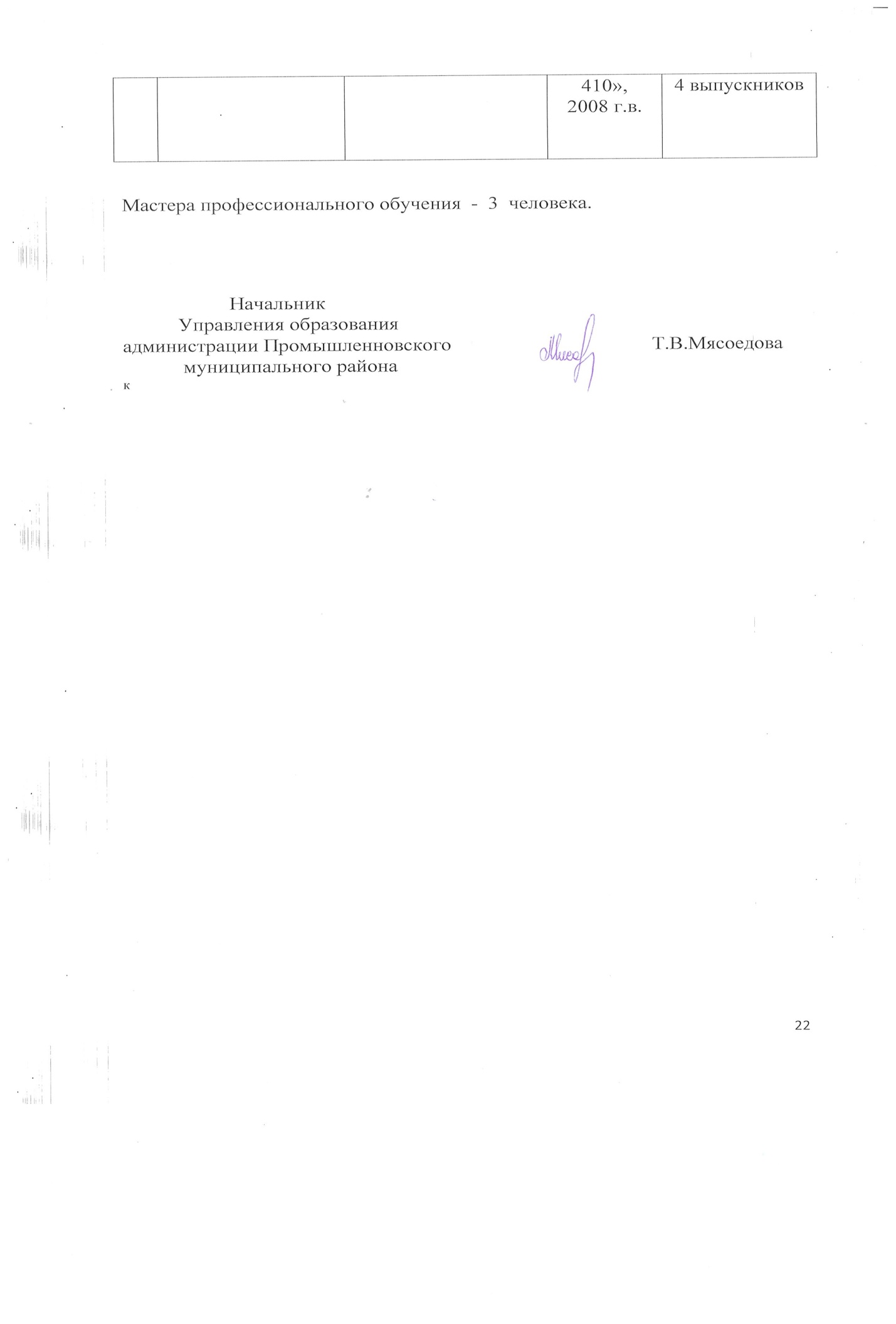 №п/пНаименование образовательной организацииКоличество обучающихсяКоличестводетей,I здоровьяКоличестводетейII здоровьяКоличестводетей.III здоровьяКоличестводетей.IV здоровьяКоличестводетей.V здоровьяИТОГО23231319951411022015-2016 учебный год2016-2017  учебный год2017-2018 учебный год521Предмет2016г.2017г.2018г.Русский язык4,03,93,9Математика3,03,53,7ПредметСредний балл,Промышленновский районСредний баллКемеровская областьРусский язык3,94,0Математика3,73,7 Предмет2016г.2017г.2018г.Русский язык66,666,864,2Математика профильная44,25250,9Математика базовая4,54,54,4Физика475051,4Химия60,35845Информатика52,24649,2Биология53,64850История61,35447,3География516558,8Английский язык724653,6Обществознание56,35448,6Литература58,766,460,72014-2015учебный год2016-2017учебный год2017-2018учебный год100%99,28 %100 %ПредметПромышленновский районКемеровская областьРусский язык64,272,6Математика (профильный уровень)50,949,5Математика (базовый уровень)4,44,5Физика51,452,9Химия4554,2Информатика и ИКТ49,260Биология5052,2История47,355,1География58,860,1Английский язык53,665,1Обществознание48,656,1Литература60,762,6Учебный годВсего  выпускниковПоступление в ВУЗы2015-201613996 (69%)2016-2017141102 (72,8%)2017-201814296 (67,6%)Учебный годКоличество отличников2015-2016234 (4,4%)2016-2017265 (4,6%)2017-2018285 (4,9%)Учебный  год2015-20162016-20172017-2018Количество медалистов141110Наименование образовательной организацииКоличество обучающихсяКоличестводетей,I здоровьяКоличестводетейII здоровьяКоличестводетей.III здоровьяКоличестводетей.IV группа здоровьяКоличестводетей.V группа здоровьяОбщеобразова-тельные организации5815184932254267819Учебный годКоличество юнармейцев2015-2016352016-20171292017-20181612018465Ит Наименование образовательной организацииТерритория Наличие и состояние машинно-тракторного паркаНаличие возможности/ желания обученияМБОУ «Тарасовская СОШ»Промышленновский муниципальный районИмеется 1 единица техники в рабочем состоянии, МТЗ-80,1991 г.в.Обучение по профессии тракторист категории «С» организовано для учащихся 10-11 классовВ 20 17-2018 учебном году 2 выпускника.МБОУ «Вагановская СОШ»Промышленновский муниципальный районИмеется 1 единица техники в рабочем состоянииМТЗ-50, 1975 г.в.Ведется обучение по профессии тракторист категории «С» в объеме 449 часовВ 2017-2018 учебном году  выпускников не было.МБОУ «Заринская СОШ им. М.А. Аверина»Промышленновский муниципальный районИмеется 3 единицы техники в рабочем состоянииМТЗ-80,1992 г.в.;МТЗ-82, 1993 г.в.;ДТ-75,1992 г.в.;РСМ-101 «Вектор-410», 2008 г.в.Ведется обучение по профессии тракторист категории «С», «Е», «F» Обучение по профессии организовано для учащихся 9-11 классов/В 2017-2018 учебном  году 4 выпускников